  النَّصّ :                                                لَيْلَةٌ عاصِفَة             ذاتَ لَيْلَةٍ عاصِفَةٍ مِنْ لَيالِي الشِّتاءِ الْبارِدَةِ ، كان الْمَطَرُ يَنْهَمِرُ فيها بِغَزارَةٍ ، فَتَحَوَّلَت شَوارِعُ بَيْروتَ إلَى أَنْهارٍ ، ثُمَّ لَمَعَ الْبَرْقُ وَقَصَفَ الرَّعْدُ . خَطَرَ بِبالِي أَنْ أَذْهَبَ إِلى قَرْيَةٍ مُجاوِرَةٍ لِبَعْلَبَكَّ . سِرْتُ في سَيَّارَتي في الطَّريقِ الْجَبَلِيِّ .                                                                 ما إِنْ بَلَغْتُ السَّهْلَ حَتَّى انْطَلَقْتُ بِسُرْعَةٍ جُنُونِيَّةٍ . وَصَلْتُ إِلى قَرْيَةٍ لَمَحْتُ أَضْواءَها مِنْ بَعِيدٍ . شَعَرْتُ فَجْأَةً أَنَّ السَّيَّارَةَ غَرِقَتْ في الْوَحْلِ وامْتَلَأَتْ بِالْماءِ حَتَّى الأَبْوابِ . عِنْدَها سَيْطَرَ عَلَيَّ الْخَوْفُ والْقَلَقُ وَصَرَخْتُ : يا أللّه ! ماذا أَفْعَلُ ؟ وَما هِيَ إلّا لَحَظاتٍ حَتَّى جاءَ بَعْضُ رِجالِ الْقَرْيَةِ ، وَراحُوا يَدْفَعونَ السَّيّارَةَ حَتَّى أَخْرَجوها مِنَ الْوَحْلِ ، وَساعَدوني عَلى مُتابَعَةِ سَيْري .                                     عِنْدَئِذٍ شَكَرْتُ اللَّهَ وَتَعَلَّمْتُ أَنَّ الْقَرَوِيِّينَ مُحِبُّونَ يُساعِدُونَ الْغَرِيبَ .                                                                                  ميخائيل نْعَيمة                                                                                        (بِتَصَرُّف)                                              ألأسْئلة  1ـ   إِسْتَخْرِجْ مِنَ الْفِقْرَةِ الأُولَى مِنَ النَّصِّ الْعِباراتِ الَّتي تَدُلَّ على الشِّتاء .     ـــــــــــــــــــــــــــــــــــــــــــــــــــــــــــــــــــــــــــــــــــــــــــــــــــــــــــــــــــــــــــــــــــــــــــ     ـــــــــــــــــــــــــــــــــــــــــــــــــــــــــــــــــــــــــــــــــــــــــــــــــــــــــــــــــــــــــــــــــــــــــــ 2ـ   أَيْنَ كانَ الْكاتِبُ في بِدايَةِ النَّصِّ ؟     ـــــــــــــــــــــــــــــــــــــــــــــــــــــــــــــــــــــــــــــــــــــــــــــــــــــــــــــــــــــــــــــــــــــــــــ       وَإلى أَيْنَ ذَهَبَ ؟     ـــــــــــــــــــــــــــــــــــــــــــــــــــــــــــــــــــــــــــــــــــــــــــــــــــــــــــــــــــــــــــــــــــــــــــ  3ـ   ما الْمُشْكِلَةُ الَّتي وَقَعَ فيها الْكاتِبُ ؟     ـــــــــــــــــــــــــــــــــــــــــــــــــــــــــــــــــــــــــــــــــــــــــــــــــــــــــــــــــــــــــــــــــــــــــــ     ـــــــــــــــــــــــــــــــــــــــــــــــــــــــــــــــــــــــــــــــــــــــــــــــــــــــــــــــــــــــــــــــــــــــــــ      بِمَ شَعَرَ ؟     ـــــــــــــــــــــــــــــــــــــــــــــــــــــــــــــــــــــــــــــــــــــــــــــــــــــــــــــــــــــــــــــــــــــــــــ 4ـ   كَيْفَ تَخَلَّصَ الْكاتِبُ مِنَ الْمُشْكِلة ؟     ـــــــــــــــــــــــــــــــــــــــــــــــــــــــــــــــــــــــــــــــــــــــــــــــــــــــــــــــــــــــــــــــــــــــــــ     ـــــــــــــــــــــــــــــــــــــــــــــــــــــــــــــــــــــــــــــــــــــــــــــــــــــــــــــــــــــــــــــــــــــــــــ 5ـ   في أَيِّ وَقْتٍ مِنَ النَّهارِ جَرَتْ هَذِهِ الْحادِثَة ؟     ـــــــــــــــــــــــــــــــــــــــــــــــــــــــــــــــــــــــــــــــــــــــــــــــــــــــــــــــــــــــــــــــــــــــــــ       إسْتَخْرِجْ جُمْلَةً مِنَ النَّصِّ تُؤَكِّدُ جَوابَكَ .     ـــــــــــــــــــــــــــــــــــــــــــــــــــــــــــــــــــــــــــــــــــــــــــــــــــــــــــــــــــــــــــــــــــــــــــ 6ـ   أُذْكُرْ مِنْ خِلالِ النَّصِّ صِفَةً لِلْقَرَوِيْيِّنَ .     ـــــــــــــــــــــــــــــــــــــــــــــــــــــــــــــــــــــــــــــــــــــــــــــــــــــــــــــــــــــــــــــــــــــــــــ       وَاذْكُرْ مِنْ عِنْدِكَ صِفَةً أُخْرَى لِلْقَرَوِيِّينَ .     ـــــــــــــــــــــــــــــــــــــــــــــــــــــــــــــــــــــــــــــــــــــــــــــــــــــــــــــــــــــــــــــــــــــــــــ 7ـ   هَلْ تُحِبُّ فَصْلَ الشِّتاء ؟ لِماذا ؟     ـــــــــــــــــــــــــــــــــــــــــــــــــــــــــــــــــــــــــــــــــــــــــــــــــــــــــــــــــــــــــــــــــــــــــــ     ـــــــــــــــــــــــــــــــــــــــــــــــــــــــــــــــــــــــــــــــــــــــــــــــــــــــــــــــــــــــــــــــــــــــــــ 8ـ   إِسْتَخْرِجْ مِنَ النَّصِّ مُرادِفًا لِكُلٍّ مِنَ الْكَلِماتِ التّالِيَة :      فَكَّرْتُ    :   ـــــــــــــــــــــــــ                         وَصَلْتُ   :   ـــــــــــــــــــــــــ      قَرِيبَة    :   ـــــــــــــــــــــــــ                         رَأَيْتُ     :   ـــــــــــــــــــــــــ      إِسْتَخْرِجْ مِنَ النَّصِّ ضِدًّا لِكُلِّ مِنَ الْكَلِماتِ التّالِيَة :      ألدَّافِئَة   :   ـــــــــــــــــــــــــ                         ألإرْتِياح  :   ـــــــــــــــــــــــــ      بِبُطْءٍ     :   ـــــــــــــــــــــــــ                         أَدْخَلَ     :   ــــــــــــــــــــــــــ                           ‏‏        مدرسة دومينيكان لسيدة الداليفراند عاريا- لبنانالصّف الثالث الأساسي            الاسم: ...............................أ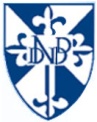 